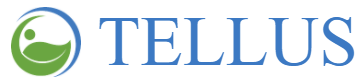 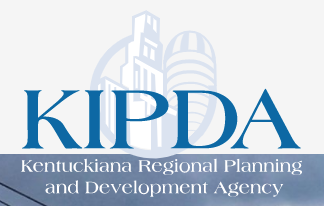 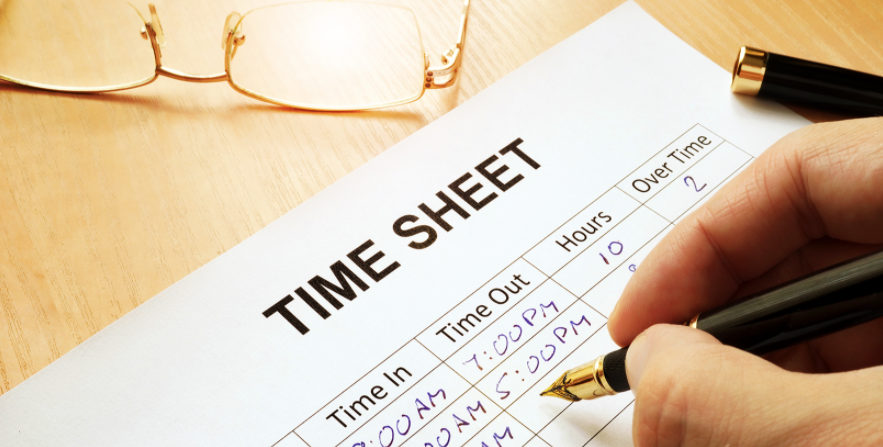 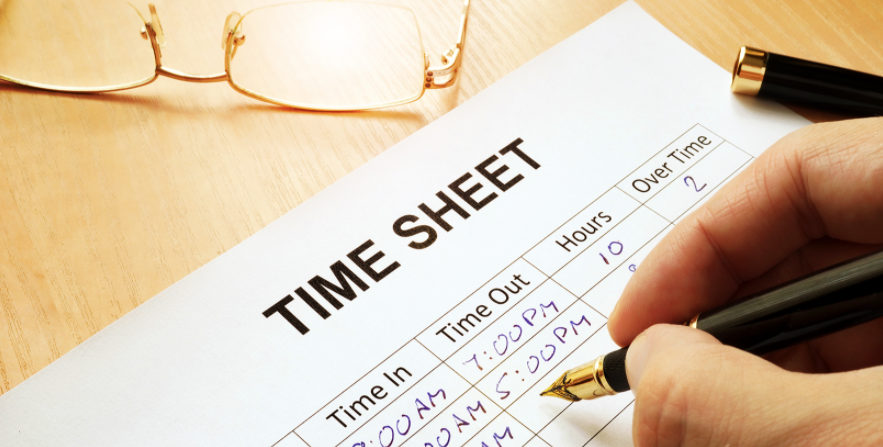 It’s time!!!EVV/Tellus GO LIVE TIMEPaper or emailed timesheets for the pay period beginning  Sunday February 28th, 2021 will not be accepted. This pay period begins 100% use of LIVE EVV/Tellus.Visit our website via the link below or Contact your Service Advisor/Case Manager if additional information is needed.For additional information go to: https://www.kipda.org/social-services/medicaid-waiver-program/ or https://4tellus.com/training/Tellus has developed a video for Kentucky PDS Employees that you can find on the Tellus website or click here: https://register.gotowebinar.com/recording/2017726295348918283